Student Hearing and Placement Department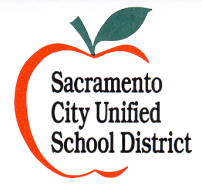 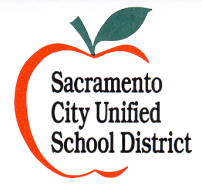 ISO/ProMS – LOWER LEVEL OBJECTIVESThe role of the Student Hearing and Placement Department is to provide effective support and services in the areas of behavior, attendance, Title IX (student to student), suspension appeals and Student Services to achieve  high level customer service.  The Student Hearing and Placement Department acknowledges the need for documented and measurable departmental lower level objectives that support the District’s Strategic Plan, the Three Pillars, and Operational Expectations.  Therefore, the Student Hearing and Placement Department identifies the following departmental lower level objectives:Lower Level Objective 1Increase department’s efforts to provide accessibility and support on our internal web page and the public web page. Specific Support to Strategic Plan and/or Operational ExpectationPillar II – Family and Community Engagement – Develop meaningful opportunities that will empower parents to   participate in their children’s education.ImplementationEnsure all schools sites have the proper training and support.Ensure all department documents and services are provided on the public web page for parent access.MeasurementKeep monthly data reflecting Behavior, Re-Entry, and the SARB processes.Report results and analysis data to ensure proper implementation of processes and procedures to the Accountability Offices.Desired ResultsIncrease parent participation in their children’s education, by sharing relevant  and available information for parent use. Lower Level Objective 1Continue department’s efforts to support students, parents, and school sites.Specific Support to Strategic Plan and/or Operational ExpectationPillar III – Organization TransformationCreate a “no-excuse” culture that is focused on results and continuous improvement.ImplementationEnsure all staff understands the district’s expectation for a department that supports – parents, students and school sites.MeasurementKeep data of daily meetings with students, parents, and school sites.Desired ResultsImprovement in processes that are already in place.